СОВЕТ ДЕПУТАТОВ 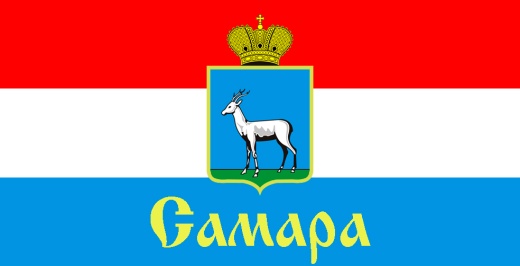 ЖЕЛЕЗНОДОРОЖНОГО ВНУТРИГОРОДСКОГО РАЙОНА ГОРОДСКОГО ОКРУГА САМАРА443030, г. Самара, ул. Урицкого, 21, Тел.(846) 339-01-00РЕШЕНИЕот «____» ______________ 2018 г. № _____О внесении изменений в Решение Совета депутатов Железнодорожного внутригородского района городского округа Самара первого созыва от 21 сентября 2015 года № 2 «О формировании фракции «Единая Россия» в Совете депутатов Железнодорожного внутригородского района городского округа Самара первого созыва»Рассмотрев вопрос о внесении изменений в Решение Совета депутатов Железнодорожного внутригородского района городского округа Самара первого созыва от 21 сентября 2015 года № 2 «О формировании фракции «Единая Россия» в Совете депутатов Железнодорожного внутригородского района  городского округа Самара первого созыва», в соответствии со статьей 9 Положения «О Совете депутатов Железнодорожного внутригородского района городского округа Самара», утвержденного Решением Совета депутатов Железнодорожного внутригородского района городского округа Самара от 21 сентября 2015 года № 5, Совет депутатов Железнодорожного внутригородского района городского округа Самара первого созываРЕШИЛ:Пункт 1 Решения Совета депутатов Железнодорожного внутригородского района городского округа Самара первого созыва от 21 сентября 2015 года № 2 «О формировании фракции «Единая Россия» в Совете депутатов Железнодорожного внутригородского района городского округа Самара первого созыва» (в редакции Решений Совета депутатов Железнодорожного внутригородского района городского округа Самара от 15.11.2016 № 66, от 28.02.2017 № 84, от 14.08.2018 № 153) (далее – Решение) изложить в следующей редакции:«1. Принять к сведению информацию от депутатов Совета депутатов Железнодорожного внутригородского района городского округа Самара о формировании фракции ВПП «Единая Россия» в Совете депутатов Железнодорожного внутригородского района городского округа Самара первого созыва в следующем составе:Белякова Лариса Валерьевна;Егорова Елена Юрьевна;Жукова Татьяна Владимировна;Зверев Владимир Александрович;Зинькевич Мария Игоревна;Зыбанова Алла Ивановна;Киселева Анна Александровна;Купцова Наталья Валерьевна;Ларинина Елена Александровна;Ловягина Людмила Алексеевна;Максакова Татьяна Михайловна;Макушева Светлана Васильевна;Марков Олег Евгеньевич;Маркушина Наталья Сергеевна;Милованов Василий Дмитриевич;Миронова Татьяна Николаевна;Натальчук Михаил Сергеевич;Нурдина Татьяна Александровна;Палагина Татьяна Евгеньевна;Платицына Юлия Павловна;Растегаева Ольга Юрьевна;Романова Ирина Николаевна;Сараева Анна Александровна;Скобеев Николай Леонидович;Соболева Лариса Генриховна;Шавилова Галина Геннадьевна;Шведов Александр Викторович.».Настоящее Решение вступает в силу со дня его принятия.Председатель Совета депутатов		                                              	        Н.Л. Скобеев